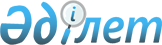 2012 жылдың сәуір-маусымында және қазан-желтоқсанында азаматтарды мерзімді әскери қызметке шақыруды өткізу туралы
					
			Күшін жойған
			
			
		
					Қызылорда облысы Арал ауданы әкімдігінің 2012 жылғы 26 наурыздағы N 49 қаулысы. Қызылорда облысының Әділет департаментінде 2012 жылы 06 сәуірде N 10-3-198 тіркелді. Күші жойылды - Қызылорда облысы Арал ауданы әкімдігінің 2013 жылғы 04 наурыздағы N 79 қаулысымен      Ескерту. Күші жойылды - Қызылорда облысы Арал ауданы әкімдігінің 04.03.2013 N 79 қаулысымен.      РҚАО ескертпесі:

      Мәтінде авторлық орфография және пунктуация сақталған.

      "Қазақстан Республикасындағы жергілікті мемлекеттік басқару және өзін-өзі басқару туралы" 2001 жылғы 23 қаңтардағы N 148 Қазақстан Республикасының Заңының 31 бабының 1 тармағының 8) тармақшасына, "Әскери қызмет және әскери қызметшілердің мәртебесі туралы" 2012 жылғы 16 ақпандағы N 561-IV Қазақстан Республикасының Заңының 27 бабына, "Әскери қызметтің белгіленген мерзімін өткерген мерзімді әскери қызметтегі әскери қызметшілерді запасқа шығару және Қазақстан Республикасының азаматтарын 2012 жылдың сәуір-маусымында және қазан-желтоқсанында мерзімді әскери қызметке кезекті шақыру туралы" Қазақстан Республикасы Президентінің 2012 жылғы 1 наурыздағы N 274 Жарлығына сәйкес, Арал ауданының әкімдiгi ҚАУЛЫ ЕТЕДІ:



      1. Арал ауданындағы әскерге шақыруды кейінге қалдыруға немесе одан босатылуға құқығы жоқ он сегіз жастан жиырма жеті жасқа дейінгі ер азаматтар, сондай-ақ оқу орындарынан шығарылған, жиырма жеті жасқа толмаған және әскерге шақыру бойынша әскери қызметтің белгіленген мерзімдерін өткермеген азаматтар 2012 жылдың сәуір-маусымында және қазан-желтоқсанында мерзімді әскери қызметке шақыруды жүргізу ұйымдастырылсын және қамтамасыз етілсін.



      2. Аудандық әскерге шақыру комиссиясының құрамы осы қаулының 

N 1-қосымшасына сәйкес құрылсын.

      Ескерту. 1-тармақ жаңа редакцияда - Қызылорда облысы Арал ауданы әкімдігінің 2012.11.09 N 237 қаулысымен.



      3. Азаматтарды 2012 жылдың сәуір-маусымында және қазан-желтоқсанында мерзімді әскери қызметке шақыруды өткізу кестесі осы қаулының N 2-қосымшасына сәйкес бекітілсін.



      4. Қазақстан Республикасы Қызылорда облысының денсаулық сақтау басқармасының "Арал аудандық емханасы" шаруашылық жүргізу құқығындағы мемлекеттік коммуналдық кәсіпорынына (Ш. Медетов, келісім бойынша) ұсынылсын:



      1) әскерге шақырылушыларды медициналық куәландыруды ұйымдастыру және өткізу үшін білікті дәрігер-мамандар бөлуге ықпал ету;

      2) медициналық комиссияны қажетті дәрі-дәрмектерімен, керек жарақтармен және медициналық мүлкімен қамтамасыз ету.



      5. Қазақстан Республикасының ішкі істер министрлігі Қызылорда облысы ішкі істер департаментінің "Арал аудандық ішкі істер бөлімі" мемлекеттік мекемесіне (Ә. Қосбармақов, келісім бойынша) мерзімді әскери қызметке шақырудан жалтарған адамдарды жеткізуді, сондай-ақ әскерге шақырылушылардың әскери бөлімдерге жөнелтуі және кетуі кезінде қоғамдық тәртіптің сақталуын қамтамасыз ету үшін полиция қызметкерлерін бөлу ұсынылсын.



      6. Осы қаулының орындалуына бақылау жасау Арал ауданы әкімінің орынбасары М. Оразбаевқа жүктелсін.



      7. Осы қаулы алғаш ресми жарияланған күнінен бастап қолданысқа енгізіледі.      Арал ауданының әкімі                        Н. Мұсабаев      "Келісілді"      Қазақстан Республикасы Қызылорда

      облысының денсаулық сақтау

      басқармасының "Арал аудандық емханасы"

      шаруашылық жүргізу құқығындағы

      мемлекеттік коммуналдық кәсіпорнының

      бас дәрігері

      ________________Ш. Медетов

      "26" наурыз 2012 жыл      "Келісілді"      Қазақстан Республикасының ішкі

      істер министрлігі Қызылорда облысы

      ішкі істер департаментінің

      "Арал аудандық ішкі істер бөлімі"

      мемлекеттік мекемесінің бастығы

      ________________Ә. Қосбармақов

      "26" наурыз 2012 жыл      "Келісілді"      Қызылорда облысы "Арал ауданының

      қорғаныс істері жөніндегі бөлімі"

      мемлекеттік мекемесінің бастығы

      ________________М. Байсынов

      "26" наурыз 2012 жыл      Арал ауданы әкімдігінің

      2012 жылғы "26" наурыздағы

      N 49 қаулысына N 1 қосымша 

Аудандық әскерге шақыру комиссиясының құрамы      Ескерту. N 1 қосымшасының атауы жаңа редакцияда - Қызылорда облысы Арал ауданы әкімдігінің 2012.11.09 N 237 қаулысымен.      Комиссия төрағасы - Арал ауданы әкімінің орынбасары;      Комиссия төрағасының орынбасары - Қызылорда облысы "Арал ауданының қорғаныс істері жөніндегі бөлімі" мемлекеттік мекемесінің бастығы (келісім бойынша);       Комиссия мүшелері:      Комиссия мүшесі - Қазақстан Республикасының ішкі істер министрлігі Қызылорда облысы ішкі істер департаментінің "Арал аудандық ішкі істер бөлімі" мемлекеттік мекемесі бастығының орынбасары (келісім бойынша);      Комиссия мүшесі медициналық комиссиясының төрағасы - Қазақстан Республикасы Қызылорда облысының денсаулық сақтау басқармасының "Арал аудандық емханасы" шаруашылық жүргізу құқығындағы мемлекеттік коммуналдық кәсіпорны бас дәрігерінің орынбасары (келісім бойынша);      Комиссия хатшысы - Қазақстан Республикасы Қызылорда облысының денсаулық сақтау басқармасының "Арал аудандық емханасы" шаруашылық жүргізу құқығындағы мемлекеттік коммуналдық кәсіпорынның мейірбикесі (келісім бойынша).      Арал ауданы әкімдігінің

      2012 жылғы "26" наурыздағы

      N 49 қаулысына N 2 қосымша 

Азаматтарды 2012 жылдың сәуір-маусымында және қазан-желтоқсанында мерзімді әскери қызметке шақыруды өткізу

      КЕСТЕСІ
					© 2012. Қазақстан Республикасы Әділет министрлігінің «Қазақстан Республикасының Заңнама және құқықтық ақпарат институты» ШЖҚ РМК
				р/с
Елді мекен атаулары
Сәуір
саны02
03
04
05
06
09
10
11
12
13
16
17
18
19
20
22
23
24
25
26
27
30
1Арал қаласы+
+
2Сексеуіл кенті+
+
3Жақсықылыш кенті+
+
4Қамыстыбас а/о+
+
+
+
5Октябрь а/о+
+
6Аралқұм а/о+
+
7Бекбауыл а/о+
+
8Сапақ а/о+
+
9Беларан а/о+
+
10Қарақұм а/о+
11Жіңішкеқұм а/о+
+
12Жаңақұрылыс а/о+
+
13Аманөткел а/о+
+
14Қаратерен а/о+
+
15Бөген а/о+
+
16Атанши а/о+
+
+
+
17Райым а/о+
18Сазды а/о+
19Қосаман а/о+
+
20Құланды а/о+
+
21Қосжар а/о+
22Ақирек а/о+
+
23Мергенсай а/о+
24Жетес би а/о+
р/сЕлді мекен атаулары
саныМамыр
р/с02
саны03
04
07
08
09
10
11
14
15
16
17
18
19
21
22
23
24
25
28
29
30
31
1Арал қаласы+
+
+
2Сексеуіл кенті+
+
+
3Жақсықылыш кенті+
+
+
4Қамыстыбас а/о+
+
+
+
+
5Октябрь а/о+
+
+
6Аралқұм а/о+
+
+
7Бекбауыл а/о+
+
+
8Сапақ а/о+
+
+
9Беларан а/о+
+
10Қарақұм а/о+
+
+
11Жіңішкеқұм а/о+
+
12Жаңақұрылыс а/о+
+
13Аманөткел а/о+
+
+
14Қаратерен а/о+
+
15Бөген а/о+
+
16Атанши а/о+
+
+
+
17Райым а/о+
+
+
18Сазды а/о+
+
+
19Қосаман а/о+
+
20Құланды а/о+
+
21Қосжар а/о+
+
22Ақирек а/о+
+
23Мергенсай а/о+
+
+
24Жетес би а/о+
+
+
р/с
Елді мекен атаулары
Қазан
саны
01
02
03
04
05
08
09
10
11
12
15
16
17
18
19
22
23
24
25
26
29
30
31
1Арал қаласы+
+
+
2Сексеуіл кенті+
+
+
+
+
3Жақсықылыш кенті+
+
+
4Қамыстыбас а/о+
+
+
+
+
+
5Октябрь а/о+
6Аралқұм а/о+
+
7Бекбауыл а/о+
+
+
8Сапақ а/о+
+
+
9Беларан а/о+
+
+
10Қарақұм а/о+
+
11Жіңішкеқұм а/о+
+
+
12Жаңақұрылыс а/о+
+
+
13Аманөткел а/о+
+
+
14Қаратерен а/о+
+
+
+
15Бөген а/о+
+
+
16Атанши а/о+
+
+
+
+
17Райым а/о+
+
18Сазды а/о+
+
+
+
+
19Қосаман а/о+
+
+
20Құланды а/о21Қосжар а/о+
+
22Ақирек а/о+
+
23Мергенсай а/о+
+
24Жетес би а/о+
+
р/с
Елді мекен атаулары
саны
Қараша
01
02
05
06
07
08
09
12
13
14
15
16
19
20
21
22
23
26
27
28
29
30
1Арал қаласы+
+
+
2Сексеуіл кенті+
+
+
+
+
+
3Жақсықылыш кенті+
+
+
4Қамыстыбас а/о+
+
+
+
+
+
5Октябрь а/о+
6Аралқұм а/о+
+
7Бекбауыл а/о+
+
+
8Сапақ а/о+
+
+
9Беларан а/о+
+
10Қарақұм а/о+
+
11Жіңішкеқұм а/о+
+
+
12Жаңақұрылыс а/о+
+
+
13Аманөткел а/о+
+
+
14Қаратерен а/о+
+
+
15Бөген а/о+
+
+
16Атанши а/о+
+
+
+
17Райым а/о+
+
18Сазды а/о+
+
+
+
19Қосаман а/о+
+
20Құланды а/о21Қосжар а/о+
+
22Ақирек а/о+
+
23Мергенсай а/о+
+
24Жетес би а/о+
+
